Publicado en Madrid el 28/06/2017 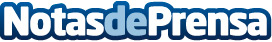 El Clúster Marítimo Español apuesta por el medio ambiente y la sostenibilidad El Clúster Marítimo Español presenta el Grupo de Trabajo de Medio Ambiente y Sostenibilidad en un acto en la sede social de Red Eléctrica de España (REE), donde se expusieron los pilares del grupo y se visitó el centro de control de REEDatos de contacto:José HenríquezResponsable de Comunicación del Clúster Marítimo Español628269082Nota de prensa publicada en: https://www.notasdeprensa.es/el-cluster-maritimo-espanol-apuesta-por-el Categorias: Nacional Ecología Sector Marítimo http://www.notasdeprensa.es